                                GRAD IVANEC                                   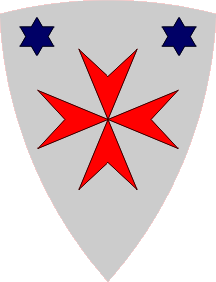 POZIVASVE GRAĐANE, MJESNE ODBORE I UDRUGE CIVILNOG DRUŠTVA NA SUDJELOVANJE U EKOLOŠKOJ AKCIJIZELENA ČISTKA 2022.ZAŠTO?KAKO BISMO ŠUMARKE, POTOKE, GRABE I PRIRODU OČISTILI OD OTPADAKADA?SUBOTA, 23. TRAVNJA 2022.- OD 8 SATI NADALJEKOME SE JAVITI?VAŠEM MJESNOM ODBORU ILI MJESNIM UDRUGAMA UKLJUČENIM U ZELENU ČISTKU (SVI KONTAKTI DOSTUPNI NA www.ivanec.hr)ZA SVE SUDIONIKE OSIGURANE VREĆE ZA OTPAD, ZAŠTITNE RUKAVICE, TOPLI OBROK, SENDVIČI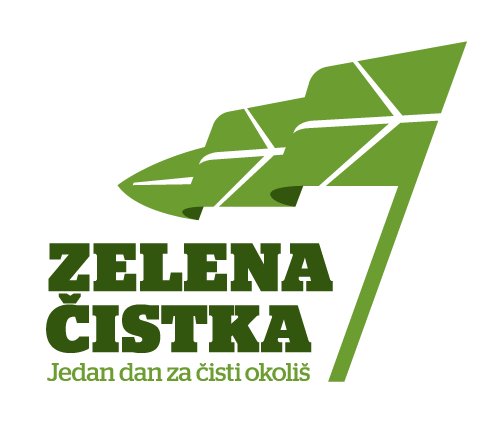 